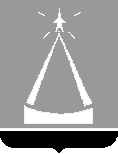 ГЛАВА  ГОРОДСКОГО  ОКРУГА  ЛЫТКАРИНО  МОСКОВСКОЙ  ОБЛАСТИПОСТАНОВЛЕНИЕ 06.07.2022  №  420-пг.о. ЛыткариноО мерах по реализации постановления Правительства Российской Федерации от 09.06.2022 №1051 «О внесении изменений в постановление Правительства Российской Федерации от 20 октября 2014 г. № 1084»На основании пункта 2  постановления Правительства Российской Федерации от 09.06.2022 №1051 «О внесении изменений в постановление Правительства Российской Федерации от 20 октября 2014 г. № 1084», постановляю:До 31 декабря 2022г. при осуществлении закупок для муниципальных нужд городского округа Лыткарино не применяются ограничения предельных цен закупаемых товаров, работ, услуг, установленные: - Правилами определения требований к закупаемым органами местного самоуправления городского округа Лыткарино и подведомственными указанным органам казенными учреждениями и бюджетными учреждениями отдельным видам товаров, работ, услуг (в том числе предельных цен товаров, работ, услуг), утвержденные постановлением Главы города Лыткарино от 03.03.2016 №163-п;- Правилами  определения нормативных затрат на обеспечение функций органов местного самоуправления города Лыткарино (включая подведомственные казенные учреждения), утвержденные постановлением Главы города Лыткарино от  01.11.2016 № 734-п.;- Ведомственным перечнем закупаемых Администрацией городского округа Лыткарино и подведомственными ей казенными и бюджетными учреждениями отдельных видов товаров, работ, услуг, в отношении которых устанавливаются потребительские свойства (в том числе характеристики качества) и иные характеристики, имеющие влияние на цену отдельных видов товаров, работ, услуг, утвержденный постановлением главы города Лыткарино от 30.12.2021 №715-п.2.	Начальнику сектора муниципального контроля отдела экономики и перспективного развития Администрации городского округа Лыткарино (Е.М. Дерябина) обеспечить опубликование настоящего постановления в установленном порядке и размещение на официальном сайте города Лыткарино в сети «Интернет».3.	Контроль за исполнением настоящего постановления возложить на заместителя главы Администрации городского округа Лыткарино Е.В. Бразгину. К.А. Кравцов